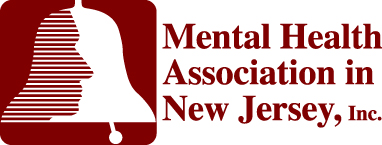 Mental Health Association in New Jersey Board of TrusteesHarold Garwin, Board Chair 
RetiredWilliam P. Murray, Board Vice PresidentExecutive Vice President, Public Affairs
MWW Group
Harper Lee Garrett III, CPA, CGMA, Board TreasurerCitrin CoopermanBruce Dabney, Member-at-large 
RetiredGordon Gannon, Member-at-largeRetiredSteven E. Geltzeiler, Member-at-large
Senior Vice President
Avison YoungKeith Libou, DMD, Member-at-large
Chief Clinical Officer
Delta Dental of New Jersey and ConnecticutJames McCreath, PhD, Member-at-large
RetiredMichael Naughton, Esq., Member-at-large
Co-Chair, Environmental Group
Chiesa Shahinian & Giantomasi, PCJanine O’Mara Kane, Member-at-large
RetiredJohn Sarno, Esq., Member-at-large
Robinson Miller LLC
RetiredBill Waldman, Board Member Emeritus
Retired